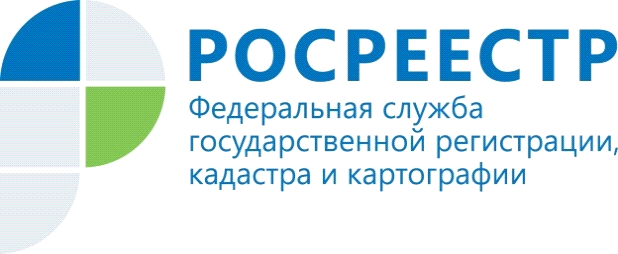 Управление Росреестра отвечает на вопросы жителей регионаХочу купить квартиру, можно ли в Росреестре получить информацию о собственнике объекта недвижимости?Перед сделкой с недвижимостью Управление Росреестра по Красноярскому краю рекомендует заказать выписку из Единого государственного реестра недвижимости (ЕГРН), сделать это можно с помощью официального сайта Росреестра (www.rosreestr.ru) или в многофункциональных центрах «Мои документы». Из выписки можно получить информацию о собственниках и убедиться в отсутствии каких-либо ограничений (арестов, обременений).Собираюсь купить дом, продавец проживает в другом регионе,  его представляет лицо по доверенности, могу ли я проверить срок данной доверенности и ее подлинность?Проверить доверенность вы можете с помощью специального сервиса на сайте Федеральной нотариальной палаты (http://reestr-dover.ru). Для проверки доверенности необходимо знать ее реквизиты (регистрационный номер, дату выдачи доверенности, сведения о лице, выдавшем доверенность, а также сведения о нотариусе, ее удостоверившем).Хочу снести свой старый дом, так как он пришел в негодность, нужно ли его снимать с кадастрового учета? Как прекратить право собственности?Основанием для осуществления снятия с государственного кадастрового учета и прекращения государственной регистрации прав является акт обследования, подготовленный кадастровым инженером. Акт обследования направляется в форме электронного документа и заверяется усиленной квалифицированной электронной подписью кадастрового инженера, подготовившего такой акт. При прекращении существования объекта недвижимости, права на который зарегистрированы в ЕГРН, государственный кадастровый учет и государственная регистрация прав осуществляются одновременно. Собственнику необходимо обратиться с заявлением в многофункциональный центр «Мои документы».Пресс-службаУправления Росреестра по Красноярскому краю: тел.: (391) 2-226-767, (391)2-226-756е-mail: pressa@r24.rosreestr.ruсайт: https://www.rosreestr.ru «ВКонтакте» http://vk.com/to24.rosreestr«Instagram»: rosreestr_krsk24 